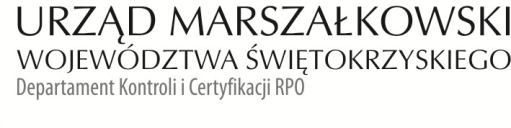 Powiat Jędrzejowskiul. 11 Listopada 8328 – 300 JędrzejówINFORMACJA POKONTROLNA NR KC-I.432.15.4.2021/MG-15z kontroli realizacji projektu nr RPSW.07.01.00-26-0009/17 pn.: „e-GEODEZJA - cyfrowy zasób geodezyjny powiatów Buskiego, Jędrzejowskiego, Kieleckiego i Pińczowskiego”, realizowanego w ramach Działania 7.1 „Rozwój e-społeczeństwa”, 7 Osi priorytetowej „Sprawne usługi publiczne” Regionalnego Programu Operacyjnego Województwa Świętokrzyskiego na lata 2014 - 2020, polegającej na weryfikacji dokumentów w zakresie prawidłowości przeprowadzenia właściwych procedur dotyczących udzielania zamówień publicznych, przeprowadzonej na dokumentach w siedzibie Instytucji Zarządzającej Regionalnym Programem Operacyjnym Województwa Świętokrzyskiego na lata 2014 – 2020 w dniu 22.07.2021 r.I. INFORMACJE OGÓLNE:Nazwa i adres badanego Beneficjenta:Powiat Jędrzejowskiul. 11 Listopada 8328 – 300 JędrzejówStatus prawny Beneficjenta:Wspólnota samorządowa – powiatII. PODSTAWA PRAWNA KONTROLI:Niniejszą kontrolę przeprowadzono na podstawie art. 23 ust. 1 w związku z art. 22 ust. 4 ustawy z dnia 11 lipca 2014 r. o zasadach realizacji programów w zakresie polityki spójności finansowanych w perspektywie finansowej 2014-2020 (Dz.U. z 2020 r., poz. 818 j.t. z późn. zm.).III. OBSZAR I CEL KONTROLI:Cel kontroli stanowi weryfikacja dokumentów w zakresie prawidłowości przeprowadzenia przez Beneficjenta właściwych procedur dotyczących udzielania zamówień publicznych w ramach realizacji projektu nr RPSW.07.01.00-26-0009/17.Weryfikacja obejmuje dokumenty dotyczące udzielania zamówień publicznych związanych z wydatkami przedstawionymi przez Beneficjenta we wniosku o płatność nr RPSW.07.01.00-26-0009/17-069.Kontrola przeprowadzona została przez Zespół Kontrolny złożony z pracowników Departamentu Kontroli i Certyfikacji RPO Urzędu Marszałkowskiego Województwa Świętokrzyskiego
z siedzibą w Kielcach, w składzie:Pani Monika Głazowska-Pawłowska (kierownik Zespołu Kontrolnego),Pan Robert Gmyr (członek Zespołu Kontrolnego).IV. USTALENIA SZCZEGÓŁOWE:W wyniku dokonanej w dniu 22.07.2021 r. weryfikacji dokumentów dotyczących zamówień udzielonych w ramach projektu nr RPSW.07.01.00-26-0009/17, przesłanych do Instytucji Zarządzającej Regionalnym Programem Operacyjnym Województwa Świętokrzyskiego
na lata 2014 – 2020 przez Beneficjenta za pośrednictwem Centralnego systemu teleinformatycznego SL2014, Zespół Kontrolny ustalił, że Beneficjent: przeprowadził postępowanie o udzielenie zamówienia publicznego na modernizację systemów informatycznych przez dostawę macierzy, sprzętu komputerowego oraz UPS-ów - zgodnie z ustawą z dnia 29 stycznia 2004 r. – Prawo zamówień publicznych, cyt. dalej jako Pzp, w trybie przetargu nieograniczonego.Postępowanie zostało wszczęte w dniu 03.12.2020 r. poprzez opublikowanie ogłoszenia w Biuletynie Zamówień Publicznych pod numerem 761060-N-2020.  W wyniku przeprowadzonego postępowania w dniu 23.12.2020 r. zawarto umowę nr OKSO.272.34.2020  z Wykonawcą: MaN Complex, Grzywna Marek, Łapacz Norbert, ul. Przyborowskiego 4/1, 25-417 Kielce, na kwotę 164 895,03 zł brutto.Zamówienie zostało wykonane w terminie, co potwierdzają protokoły odbioru z dnia 29.12.2020 r. oraz z dnia 13.01.2021 r. W wyniku weryfikacji przedmiotowego postępowania nie stwierdzono błędów i uchybień. Lista sprawdzająca oraz dokumenty dotyczące zamówienia stanowią dowód nr 1 do niniejszej Informacji pokontrolnej.w kontrolowanym wniosku o płatność nr RPSW.07.01.00-26-0009/17-069 przedstawił do rozliczenia wydatki w ramach postępowania na dostosowanie istniejących baz GESUT oraz utworzenie inicjalnej bazy GESUT dla części nr I, nr II oraz nr IV. Przedmiotowe postępowanie, podzielone na 8 części zostało wszczęte w dniu 20.09.2020 r. w Dzienniku Urzędowym Unii Europejskiej pod numerem 2019/S 182-443310 i było przedmiotem kontroli przeprowadzonej na dokumentach w dniach 14.12 – 18.12.2020 r.Wobec powyższego, stwierdzić należy, że zamówienie:w zakresie części nr I dotyczącej jednostki ewidencyjnej Imielno zostało  wykonane zgodnie z umową, co potwierdza protokół odbioru końcowego z 27.08.2020 r.                              w zakresie część nr II dotyczącej jednostki ewidencyjnej Małogoszcz zostało wykonane zgodnie z umową, co potwierdza protokół odbioru końcowego z 19.10.2020 r.                              w zakresie część nr IV dotyczącej jednostki ewidencyjnej Oksa zostało wykonane zgodnie z umową, co potwierdza protokół odbioru końcowego z 27.08.2020 r.                              W wyniku weryfikacji przedmiotowego postępowania nie stwierdzono błędów i uchybień. Lista sprawdzająca oraz dokumenty dotyczące zamówienia stanowią dowód nr 2 do niniejszej Informacji pokontrolnej.V. REKOMENDACJE I ZALECENIA POKONTROLNE:Brak rekomendacji i zaleceń pokontrolnych.Niniejsza informacja pokontrolna zawiera 3 strony oraz 2 dowody, które są dostępne do wglądu w siedzibie Departamentu Kontroli i Certyfikacji RPO, ul. W. Witosa  86, 25 – 561 Kielce.Dokument sporządzono w dwóch jednobrzmiących egzemplarzach, z których jeden zostaje przekazany Beneficjentowi. Drugi egzemplarz oznaczony terminem „do zwrotu” należy odesłać na podany powyżej adres w terminie 14 dni od dnia otrzymania Informacji pokontrolnej.Jednocześnie informuje się, iż w ciągu 14 dni od dnia otrzymania Informacji pokontrolnej Beneficjent może zgłaszać do Instytucji Zarządzającej pisemne zastrzeżenia, co do ustaleń w niej zawartych. Zastrzeżenia przekazane po upływie wyznaczonego terminu nie będą uwzględnione.Kierownik Jednostki Kontrolowanej może odmówić podpisania Informacji pokontrolnej informując na piśmie Instytucję Zarządzającą o przyczynach takiej decyzji.Kontrolujący: IMIĘ I NAZWISKO: Monika Głazowska-Pawłowska ………………………………….IMIĘ I NAZWISKO: Robert Gmyr ………………………………….Kontrolowany/a:…………………………..KC-I.432.15.4.2021Kielce, dn. 03.08.2021 r.